3rd Term Poems – Due: __________________The Frost Pane By David McCordWhat's the good of breathing On the windowPane In summer? You can't make a frost 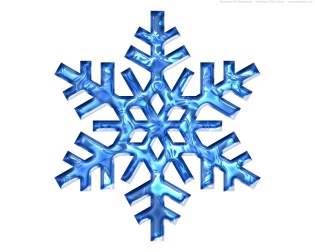 On the window pane In summer. You can't write a Nalphabet You can't draw a Nelephant. You can't make a smudge With your nose In summer. Lots of good, breathing On the window Pane In winter. You can make a frost On the window pane In winter. A white frost, a light frost, A thick frost, a quick frost, A write-me-out-a-picture-frost AcrossThe pane In Winter. 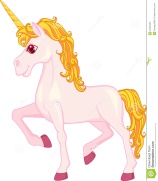 Unicorn By William Jay Smith The Unicorn with the long white horn     Is beautiful and wild.He gallops across the forest greenSo quickly that he’s seldom seenWhere Peacocks their blue feathers preen     And strawberries grow wild.He flees the hunter and the hounds,Upon black earth his white hoof pounds, Over cold mountain streams he bounds     And comes to a meadow mild; There, when he kneels to take his nap,He lays his head in a lady’s lap      As gently as a child.HumanityBy Elma Stuckey If I am blind and need someone To keep me safe from harm, It matters not the race to me 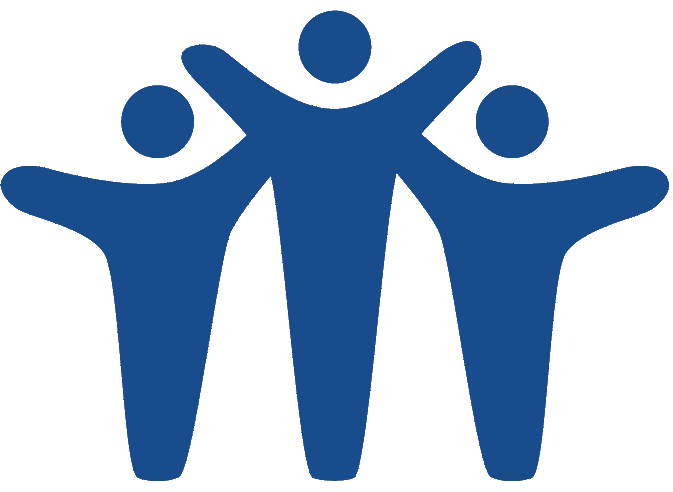 Of the one who takes my arm. If I am saved from drowning As I grasp and grope, I will not stop to see the face Of the one who throws the rope. Or if out on some battlefield I'm falling faint and weak, The one who gently lifts me up May any language speak. We sip the water clear and cool, No matter the hand that gives it. A life that's lived worthwhile and fine, What matters the one who lives it?Sleepy Harry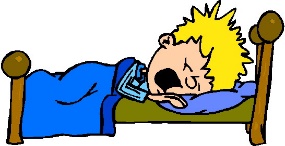 By Kate Greenaway“I do not like to go to bed,”Sleepy little Harry said;“Go, naughty Betty, go away,I will not come at all, I say!”Oh, silly child!  What is he saying!As if he could be always playing!Then, Betty, you must come and carryThis very foolish little Harry.The little birds are better taught,They go to roosting when they ought;And all the ducks, and fowls, you know,They went to bed an hour ago.The little beggar in the street,Who wanders with his naked feet,And has not where to lay his head,Oh, he’d be glad to go to bed.   